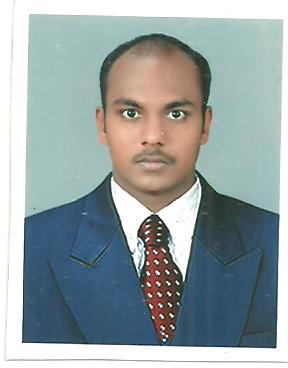 REJIN	E-mail     	: 	rejin.385323@2freemail.com .                                                                    To actively contribute to the development and growth of the organization where my analytical skills and practical experience could be utilized to the fullest extent and in the process gaining more knowledge and experience to achieve my career objective...Experience:Company:  Dhass Construction W.L.LDesignation:  Plumbing  Supervisor Period:  Sep-2012 to July-2018, 6 yearsSupervising all related civil works in Villa project.Ensured client satisfaction through prompt problem resolution and efficient project completion. Supervise coordinates activities of workers engaged in assembly, installation, fittings and fixtures of heating, water supply, and waste disposal systems for buildings.Prepared project bids, including parts, labor and equipment needed for each project.Supervised workers and evaluated their work performance.Coordinated schedules with various construction departments in plumbing works for new and existing buildings.Estimated cost for new plumbing construction and plumbing repairs.Qualified competitive subcontractor bids prior to execution of contracts.Created and submitted daily reports on the progress of all plumbing Projects Supervised and planned tasks for co-workers.Coordinated with suppliers for on time deliveries of materials. Comprehensive problem solving abilities.Willingness to learn.Having a positive attitude and Self Confidence.Outstanding Skills:   Dedicated towards my Job with passion.Self Motivator and always Believe in smart Working. An optimist and have Leadership Quality.Name				:	REJINData of Birth			:	04/05/1990 Sex 				:	MaleMarital Status			:  	MarriedNationality			:   	INDIANLanguage Known		:   	English, Hindi, Malayalam, and Tamil.Driving License                      :           BahrainStrength			:	Confidence, Politeness, Patience.Computer knowledge              :           MS word,  MS Excel,  MS Power Point CourseInstitution/CollegeBoard / UniversityPercentages Year of the DegreeS.S.L.CSt.JOSEPH’S Hr. Sec. SchoolMulagumoodu, India.State Board ofTamil Nadu, INDIA.74%2004 - 2005HSC St.JOSEPH’S Hr. Sec.  SchoolMulagumoodu, India.State Board ofTamil Nadu, INDIA.76%2006- 2007B.techVins Christian College Of EngineeringAnna UniversityINDIA.     74%2007- 2011